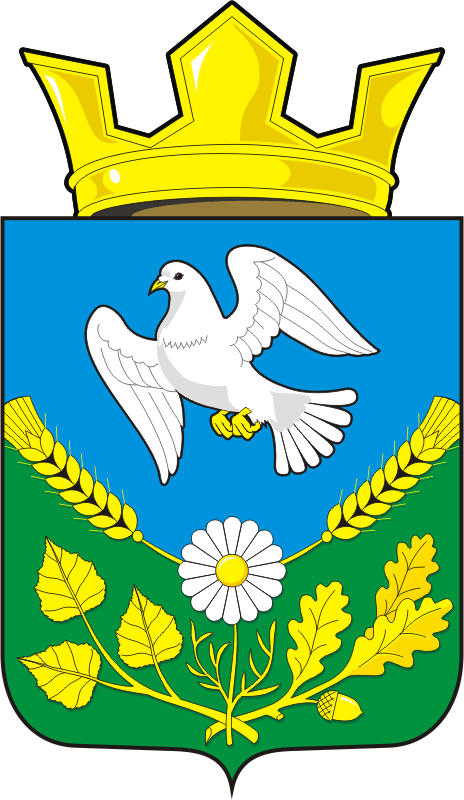 АДМИНИСТРАЦИЯ НАДЕЖДИНСКОГО СЕЛЬСОВЕТАСАРАКТАШСКОГО РАЙОНА ОРЕНБУРГСКОЙ ОБЛАСТИП О С Т А Н О В Л Е Н И Еот 20.02.2019	                         с. Надеждинка                                     №  6 –пО создании межведомственной комиссии       В соответствии с п. 4 ст.15  Жилищного кодекса Российской Федерации, п.7 гл.1 Положения о признании помещения жилым помещением, жилого помещения непригодным для проживания  аварийным и подлежащим сносу, утвержденного Постановлением Правительства Российской Федерации № 47 от 28.01.2006г для оценки жилых помещений муниципального жилищного фонда и частных жилых помещений, находящихся на территории муниципального образования Надеждинский сельсовет, пригодными (непригодными)для проживания граждан.Создать межведомственную комиссию в составе:- Тимко О.А.                   глава администрации МО Надеждинский                                          сельсовет, председатель комиссии;                                                  Члены комиссии:         - Левченко В.М.             начальник АХО УПФР в Саракташском районе                                                     (межрайонное) (по согласованию);- Слуцкий М.И.               специалист БТИ «Облтехинвентаризации»; - Антонова Н.Н.             специалиста органа опеки и попечительства РОО                                          администрации Саракташского районаГлава администрацииМО Надеждинский сельсовет                                                            О.А.ТимкоРазослано: Межведомственной комиссии, администрации района,  прокурору района, в дело.